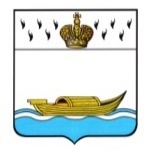 АДМИНИСТРАЦИЯВышневолоцкого городского округаПостановлениеот 13.02.2024                                                                                                  № 54г. Вышний ВолочекО закреплении муниципальных общеобразовательных учреждений за конкретными территориями муниципального образования Вышневолоцкий городской округ Тверской области  на 2024 годВ соответствии с пунктом 6 части 1 статьи 9 Федерального закона         от 29.12.2012 №273-ФЗ «Об образовании в Российской Федерации», Приказом Министерства просвещения Российской Федерации от 02.09.2020 № 458      «Об утверждении Порядка приема на обучение по образовательным программам начального общего, основного общего и среднего общего образования» и в целях обеспечения конституционных прав граждан на получение общедоступного общего образования Администрация Вышневолоцкого городского округа постановляет:1. Закрепить муниципальные общеобразовательные учреждения, подведомственные Управлению образования администрации Вышневолоцкого городского округа, за конкретными территориями муниципального образования Вышневолоцкий городской округ Тверской области на 2024 год согласно Перечню муниципальных общеобразовательных учреждений и их филиалов с закрепленными территориями муниципального образования Вышневолоцкий городской округ Тверской области  (прилагается).2. Управлению образования администрации Вышневолоцкого городского округа (Галкиной Е.Л.) обеспечить:- формирование руководителями подведомственных муниципальных общеобразовательных учреждений контингента обучающихся с учетом закрепленных территорий;- предоставление гражданам информации о закреплении муниципальных общеобразовательных учреждений за конкретными территориями муниципального образования Вышневолоцкий городской округ Тверской области. 3. Настоящее постановление подлежит официальному опубликованию в газете «Вышневолоцкая правда» и размещению на официальном сайте муниципального образования Вышневолоцкий городской округ Тверской области в информационно-телекоммуникационной сети «Интернет».4. Контроль за исполнением настоящего постановления оставляю         за собой.5. Настоящее постановление вступает в силу со дня принятия.  ГлаваВышневолоцкого городского округа                                                Н.П. РощинаПЕРЕЧЕНЬмуниципальных общеобразовательных учреждений и их филиаловс закрепленными территориями Вышневолоцкого городского округана 2024 годГлава                                                                                               Вышневолоцкого городского округа                                                 Н.П. РощинаПриложениек постановлению АдминистрацииВышневолоцкого городского округа от 13.02.2024 2024 № 54№п/пНаименование образовательного учрежденияЗакрепленная территория1.Муниципальное бюджетное общеобразовательное учреждение «Гимназия № 2»УЛИЦЫ:Набережная Олега Матвеева, Казанский проспект (от Тверецкой набережной до ул. Екатерининской), Красных Печатников (от Тверецкой набережной до ул. Екатерининской), Парижской Коммуны (от Тверецкой набережной до ул. Екатерининской), Рабочая (от Тверецкой набережной до ул. Екатерининской), Екатерининская (нечетная сторона), Венецианова, Новоторжская , Тверецкая набережная, Воровского, Карла Либкнехта, Коммунаров, Мельницких, Двор фабрики "Парижская Коммуна", Революционная Слобода, Красный Городок дома № 186, 308,328, 331,332,333, 345,356,407ПЕРЕУЛКИ: Детский, Комсомольский, Медовский2.Муниципальное бюджетное общеобразовательное учреждение«Средняя общеобразовательная школа № 3»УЛИЦЫ:Затверецкая набережная, 1-я Пролетарская,2-я Пролетарская, 3-я Пролетарская,4-я Пролетарская, 5-я Пролетарская,6-я Пролетарская, 7-я Пролетарская,8-я Пролетарская, Ржевский тракт, Цнинская набережная, Бейшлотская набережная (от Комсомольского пер.), Василия Белякова, Освобождения, Асфальтовая, Ровная, Новотверецкая, Сосновая, Транспортная, Малая Транспортная, Радищева, Красноармейская,Красномайская, Швейников, Лесная, Цветочная, Быкова Гора, Угловая, Линейная, Декабристов, Московское шоссе, Старотверецкая плотина, Лесопарковая, Коммунальная, Металлистов,Односторонняя, Боровая, Тенистая, Рылеева, Бажова, Тепличная, Февральская, Ершова, Серова, Апрельская, Ольховая, Запрудная, Паустовского, Шубина, Пестеля, Макаренко, Автомобилистов, Ивана Лебедева, Екатерины Фурцевой, Тепличный проезд, Рылеевский проезд, пос. Кирова, пос. Льнозавода, пос. Газовый, пос. Новотверецкой ГЭС, Фроловская ветка, Новоцнинская плотина,пос. Водохранилище, пос. НовотверецкийПЕРЕУЛКИ:Лечебный, Пионерский, Речной, Цнинский3.Муниципальное бюджетное общеобразовательное учреждение«Средняя общеобразовательная школа № 5»УЛИЦЫ:Московская, Сиверсова, Екатерининская (четная сторона), Казанский проспект (от ул. Екатерининской до ул. Б.Садовой) - нечетная сторона, Большая Садовая (от Казанского проспекта до ул. Желябова) - нечетная сторона,Красных Печатников (от ул. Екатерининской до ул. Б.Садовой), Рабочая (от ул. Екатерининской до ул. Б.Садовой), Парижской Коммуны (от ул. Екатерининской до ул. Б.Садовой), Карла Маркса (от Казанского проспекта до ул. Желябова), Урицкого (от Казанского проспекта до ул. Желябова), Кобликова, Желябова, Некрасова, Ломоносова, Софьи Перовской, Красный городок дома № 239,240, 244, 245, 246,247,251, 254, 260, 4124.Муниципальное бюджетное общеобразовательное учреждение«Средняя общеобразовательная школа № 6»УЛИЦЫ:Артюхина, Новгородская, Осташковская, Подбельского, Карла Маркса (от Цнинского канала до Казанского проспекта), Урицкого (от Цнинского канала до Казанского проспекта), 9 Января (до ул. Б.Садовая), Муслима Магомаева, Семашко, Зеленая, Островская линия, Ванчакова линия, Садовая площадь, Пожарная набережная, Ленинградское шоссе, Казанский проспект (от ул. Екатерининской до ул. Б.Садовой) - четная сторона, Большая Садовая (от Ленинградского шоссе до Казанского проспекта) - нечетная сторонаПЕРЕУЛКИ:Некрасовский, Тургеневский, Юхотского5.Муниципальное бюджетное общеобразовательное учреждение«Средняя общеобразовательная школа № 7»УЛИЦЫ:Бутягина, Вагжанова (от ул. Котовского), 9 Января (от ул. Котовского), Казанский проспект (от ул. Котовского до железнодорожного вокзала), Красных Печатников (от ул. Котовского до железнодорожного вокзала), Котовского (четная сторона), Андреева, Бассейная, Железнодорожная,Красная, Плеханова, Попова, Ногина, Пушкинская, Октябрьская, Кооперативная, 25 лет Октября366 км Октябрьской ж/дПЕРЕУЛКИ:Бассейный, Лермонтовский6.Муниципальное бюджетное общеобразовательное учреждение «Средняя школа № 10 с углубленным изучением отдельных предметов»УЛИЦЫ:Мира, Ямская - дома с 1 по № 121, 2-110, Коллективная, Заречная, Жукова, Колхозная,Щорса, Славянская, Соколовского, Ватутина, Багратиона, Василевского, Тухаческого, Рокоссовского, Конева, Невского, Двор фабрики"Пролетарский Авангард" - дома с 3 32 по № 39, №№ 43, 45,46, Новый проезд, Тимирязева,Короленко, Кутузова Мартовская, Олонецкая, Шлинский тупик, Строителей, Озерная - дома с№ 28 по № 90 (четная сторона), № 96, с № 35/10 по № 79 (нечетная сторона), Чкалова - дома с № 14 по № 60 (четная сторона), с № 15 по № 61 (нечетная сторона), Плотина на реке Таболка, Берег реки Цны, 362 км Октябрьской ж/д, 363 км Октябрьской ж/дПЕРЕУЛКИ:Водный, Заводской, Зимний, Кольцова, Луговой, Новый, Озерной, Чкаловский7.Муниципальное бюджетное общеобразовательное учреждение«Средняя общеобразовательная школа № 12»УЛИЦЫ:Северная, Степана Халтурина, Мичурина, Герцена, Гоголя, Крылова, Смычки, Луначарского, Крестьянская, Чехова, Менделеева, Садовая, Цюрупы, Правды, Клары Цеткин, Народная, Егорова, Осенняя, Гагарина, Газовая, Магистральная, Санитарная, Лунная, 1-я Солнечная, 2-я Солнечная, 3-я Солнечная, 4-я Солнечная, 5-я Солнечная, 6-я Солнечная, 7-я Солнечная, 8-я Солнечная, 9-я Солнечная, 10-я Солнечная, 11-я Солнечная, 12-я Солнечная, 13-я Солнечная, Стеклозаводская, Степана Разина, Калининская стрелка, Бейшлотская набережная (от ул. Егорова до Комсомольского пер.), Двор фабрики "Пролетарский Авангард" - дома с № 1 по № 31, №№ 41,43а, поселок Здешево ПЕРЕУЛКИ:Высокий, Горный, Лучевой, Тверской;ПРОЕЗДЫ:Мичуринский, Чеховский8.Муниципальное бюджетное общеобразовательное учреждение«Средняя общеобразовательная школа № 13»УЛИЦЫ:Спортивная, Западная, Тихая, Лесозаводская, Мещерского, Профсоюзная, Береговая, Овражная линия, Береговая линия, Репина, Кипренского, Лядова, Ямская - дома с № 123 по 283 (нечетная сторона), с № 112 по № 246 (четная сторона), Озерная - дома с № 2 по № 26 (четная сторона), с № 3 по № 33/13 (нечетная сторона), Чкалова - дома с № 1 по № 13-а (нечетная сторона), с № 2 по № 12 (четная сторона), Брюллова, Айвазовского, Ленинградская дамба, 358 + 700 м Октябрьской ж/д, 359 км, 359 км + 800 м Октябрьской ж/д, 360 км Октябрьской ж/д 361 км, Октябрьской ж/дПЕРЕУЛКИ:Горьковский, Овражный, Песчаный, Рыбацкий, Сурикова, Стандартный, поселок Приозерный9.Муниципальное общеобразовательное бюджетное учреждение«Лицей № 15»УЛИЦЫ:Вольного, Казанский проспект (от ул.Б. Садовая до ул. Котовского), Красных Печатников (от ул. Б.Садовой до ул. Котовского), Большая Садовая (четная сторона), Котовского (нечетная сторона), Марины Расковой, Парижской Коммуны (от Б.Садовой до Марины Расковой),Демьяна Бедного, Вагжанова (от ул.Б. Садовая до ул. Котовского), Рабочая (от ул. Б.Садовой до ул. Шмидта), Германа Титова, Шевченко, Сердюкова, Достоевского, Чернышевского, Чкасова гора, Грибоедова, Свободная, Причальная, 8 Марта, 9 января (от ул. Б. Садовая до ул. Котовского), Набережная Валентины Терешковой, Поликлинический проезд,ПЕРЕУЛКИ:Кооперативный10.Муниципальное бюджетное общеобразовательное учреждение«Средняя общеобразовательная школа № 19»УЛИЦЫ:Баумана, Верховского, Куйбышева, Новопоселковая, Пограничная, Серафимовича, Циолковского, Узкоколейная, Шмидта, Ткачей,Доронина, Каховского, Дзержинского, Академика Павлова, Серп и Молот, Красная Заря, Бежецкая, Полевая, Восточная, Культуры, Войкова, Фрунзе, Дружбы, Тельмана, Трудовая, Огородная, Белинского, Гражданская, Дрожжина, Добролюбова, Загородная, Фролова, Майская, Молодежная Нагорная, Никольская, Островского, Пашинская, Полярная, Прудовая, Пугачева, Партизанская, Панфилова, Суворова, Льва Толстого, Южная, Светлая, Весенняя, Валентины Гагановой, Федора Богдановского, Советская, Чапаева, Бориса Зайцева, Максима Горького, Крупской, Двор ХБ комбината, Маленькая, Чистякова, Логовая, Узкая, Шишкова, Думенского, Красина, Текстилей,Дмитровский тупик, Канавный тупик, Заворовский тупик, поселок ПригородныйПЕРЕУЛКИ: Большевистский, Вокзальный, Крайний, Красильный, Мячиков, Открытый, Прямой, Ударный, Труда, Флотский, Поселок Рог, 11.Муниципальное бюджетное общеобразовательное учреждение «Школа № 4»Территория Вышневолоцкого городского округа12.Муниципальное бюджетное общеобразовательное учреждение «Вечерняя (сменная) общеобразовательная школа №1»Территория Вышневолоцкого городского округа13.13.113.2Муниципальное бюджетное общеобразовательное учреждение «Академическая средняя общеобразовательная школа»Филиал Муниципального бюджетного общеобразовательного учреждения «Академическая средняя общеобразовательная школа» «Бельская начальная общеобразовательная школа»Филиал Муниципального бюджетного общеобразовательного учреждения «Академическая средняя общеобразовательная школа» «Лужниковская основная общеобразовательная школа»с. Коломно, Академическаяжелезнодорожная станция, п. Академический, д. Березка, д. Боровно, нас. пункт Детский Дом № 1, д. Дивинец, д. Залучье, д. Заполье, д. Заречье, д. Иванково, д. Лялино, д. Находно, д. Никулино, д. Остров, д. Подшевелиха, д. Тубосс, д. Тубосская Горка, д. Федово, д. Фефелово, д. Финдиряево, д. Ширяевод. Белое, п. Бельский, д. Горчельд. Лужниково, д. Богайкино, д. Борки, д. Перерва, д. Великий Двор, д. Ветча, д. Власовка, д. Голубница, п. Горелышево, п. Гуровичи, д. Емельянова Горка, п. Железняк, д. Жилотково, п. Зеленый, д. Колотово, п. Красная Заря, д. Кресилово, д.Кривцово, п. Кунинский, д. Лебединец, д. Малая Емельянова Горка, д. Межуиха, д. Никифорково, д.Новины, д. Осовец, д. Первитино, д. Сушино, д. Язвиха, д. Петрилово, д. Подберезье, п. Рученая, д. Ситниково, д. Смотрово, д. Хорево14.Муниципальное бюджетное общеобразовательное учреждение «Борисовская средняя общеобразовательная школа»п. Борисовский, д. Курское15.Муниципальное бюджетное общеобразовательное учреждение «Горняцкая средняя общеобразовательная школа»п. Горняк, п. Белый Омут, д. Терелесово, железнодорожная станция Елизаровка, д. Елизаровка, д. Борьково16.16.1Муниципальное бюджетное общеобразовательное учреждение «Дятловская средняя общеобразовательная школа»Филиал Муниципального бюджетного общеобразовательного учреждения «Дятловская средняя общеобразовательная школа» «Сорокинская начальная общеобразовательная школа»д. Дятлово, д. Александровка (Бряково), д. Белавино, д. Бибиково, д. Боброво, д. Бор, д. Борисково, д. Веретье, д. Волошно, д. Глебцово, д. Глубокое, д. Головкино, д. Горбово, д.Граница, д. Данильцево, д. Доруха, д. Дудиха, д. Ермолкино, д. Королево, д.Красное, д. Кулотино, д. Лукино, д. Ляпуниха, д. Мазово, д. Мальцево, д. Мякишево,д. Нивище, д. Облино, д. Озеряево, с. Осечно, д. Осиновик, д. Прохово, д. Русская Гора, д. Сандилово, д. Табошево, д. Ухаб, д. Цибульская Горка, д. Шелемиха, д.Юняхинод. Сороки, д. Агрухино, д. Болдырево, д. Большие Малошевины, д. Василево, д. Волково, д. Гряды, д. Дмитровка, д. Зашишевье, д. Камушки, д. Малое Гудобино, д. Мануйлово, д. Починок, п.Пригородный, д. Пуйга, д. Речка, д. Рог, д. Старое, д. Хвошно, д. Шепелькино, д. Ящины17.Муниципальное бюджетное общеобразовательное учреждение «Есеновичская средняя общеобразовательная школа» с. Есеновичи, д. Артюхино, д. Башково,д. Бобровец, нас. пункт Больница Участковая, д. Бронница, д. Брылево, д. Бухолово, д. Владычно, д. Галкино, д. Гарусово, д. Глебово, д. Горка, д. Дорниково, д. Дроздово, д.Дуброво, д. Дуплево, д. Ескино, д. Жальцы, д. Житово, п.  Жуково, д. Заборовье, д. Зеленцово, д. Иваньково, д. Игнатиха, д. Кожакино, д. Кожино, д. Колмаково, д. Коростово, д. Крутец, д. Кузлово, д. Кузнечиха, д. Кукаркино, д. Лаврово, д. Макарьино, д. Маньково, д. Матеево, д. Медведево, д. Межник, д. Михайлово, п. Новый, д. Паньково, д. Пашино, д. Печниково, д. Плотично, д. Полицкое, д. Ратмирово, д. Сорочиха, д. Столпниково, д. Стройково,д. Третниково, д. Усаново, д. Федоров Двор,д. Фешино, д. Чистяки, д. Широково, д. Шубино, д. Щемелево, д. Яковлево18.Муниципальное бюджетное общеобразовательное учреждение «Зеленогорская средняя общеобразовательная школа»п. Зеленогорский, д. Буславля, д. Горончарово, д. Ермаково, д. Красная Горка, д. Нива 1, д. Подольховец, д. Прямик, д. Рвеница, д. Семкино, д. Старое, д. Теплое, д. Федово, д. Черная Грязь, д. Шитово, д. Шунково, д.Обрадово19.Муниципальное бюджетное общеобразовательное учреждение «Красномайская средняя общеобразовательная школа имени С.Ф. Ушакова»п. Красномайский, д. Бахмара, п. Дорки, п. Шилово, остров Лисий20.20.1Муниципальное бюджетное общеобразовательное учреждение «Солнечная средняя общеобразовательная школа»Филиал Муниципального бюджетного общеобразовательного учреждения «Солнечная средняя общеобразовательная школа» «Овсищенская основная общеобразовательная школа»п. Садовый, с. Алексеевское, д. Быстрое, д. Вели, д. Гарусово, д. Дунай, д. Желниха, д. Кишарино, д. Мартус, д. Норфино, д. Пашино, д. Почеп, д. Рагозино, п. Рудневка, п. Рябиновка 2-я, д. Салпа, п. Серебряники, д. Терпигорево, п.Солнечный, д. Александровка, д. Большой Городок, д. Борисково, д. Валентиновка, д. Гирино, д.  Деревково, д. Дуброво, д.  Лебзово, д. Липовец, д. Лутково, д. Лютивля, д. Лядины, д. Малый Городок, д. Новое Котчище, д. Новое Почвино, п. Октябрьский, нас. пункт Отдельный Дом Дачи Художников, д. Подол, п. Приозерный, ст. Леонтьево, д. Старое Котчище, д. Старое Почвиноп. Овсище, д. Антипково, д. Бережок, д. Благодать, п. Благодать, д. Богатково, д. Бор-Космыниха, д. Веселево, д. Заборье, д. Калиты, д. Карзово, д. Космыниха, д. Кочеево, д. Кривцово, д. Круглица, д. Кузнецово, д. Ладыгино, д. Лисково, д. Литвиново, д. Малое Хребтово, д. Николаевское, д. Новое Курово, д. Овинники, д. Овсище, д. Очеп, д. Падальцево, д. Починок, д. Пугино, п. Пугино, д. Пустынь д. Рябиниха, д. Сопино, д. Старое Курово, д. Сухинино, д. Труфаниха, д. Фенютиха, д. Филатиха, д. Хребтово, д. Чеполшево,  д.Шихино, д. Язвы21.Муниципальное бюджетное общеобразовательное учреждение «Терелесовская средняя общеобразовательная школа» п. Терелесовский, д. Елизаветино, п. Осеченка, д. Тверстянка, п. Трудовой22.22.1Муниципальное бюджетное общеобразовательное учреждение «Холохоленская средняя общеобразовательная школа»Филиал Муниципального общеобразовательного бюджетного учреждения «Холохоленская средняя общеобразовательная школа» «Ильинская основная общеобразовательная школа»д .Афимьино, д. Акшонтово, д. Беньково, д. Васильево, нас.пунктВетучасток, д. Войбутская Гора, д. Выходцы, д. Вязьмиха, д. Добрецово, д. Домославль, д. Иванково, д. Иевцево, д. Колокольня, д. Константиниха, д. Красный Городок, д. Крутец, д. Липино, д. Ненорово, д. Никиткино, д. Новое Село, д. Пестово, д. Петровка, д. Рогачево, д. Ряд, д. Сергеевское, д. Смородино, д. Холохоленкад. Княщины, д. Агрызково, д. Березино, д. Гаврилово, д. Гирино, д. Горка, д. Дубровка, д. Еляково, д. Заход, д. Ильинское, д. Лахново, д. Мошково, д. Никифорово, д. Ножкино, д. Олохово, д. Павлово, д. Петрово, д. Починок, д. Редькино, д. Рыскино, д. Сухохлебово, д. Улиткино, д. Федориха, д. Черенцово, д. Шитовичи